ΜΕΝΟΥΜΕ ΣΠΙΤΙ***ΑΚΟΛΟΥΘΟΥΜΕ ΤΙΣ ΟΔΗΓΙΕΣ ΤΩΝ ΓΙΑΤΡΩΝ****ΠΡΟΣΤΑΤΕΥΟΥΜΕ ΤΟΥΣ ΕΑΥΤΟΥΣ ΜΑΣ ΚΑΙ ΤΟΥΣ ΓΥΡΩ ΜΑΣ*********ΣΤΟΙΧΕΙΑ ΜΗΧΑΝΩΝ ΟΔΟΝΤΩΣΕΙΣ A.ΛΥΜΕΝΕΣ ΑΣΚΗΣΕΙΣ 1. Για παράλληλο οδοντωτό τροχό με κανονική οδόντωση μετρήθηκε η διάμετρος κεφαλής dk=84 mm και ο υπολογισμός αντοχής έδωσε ελάχιστο βήμα t=12.5mm. Να υπολογίσετε τον αριθμό δοντιών z του τροχού.Για το μοντούλ δίνεται μια περιοχή τυποποιημένων τιμών σε χιλιοστά : 1 – 2 – 3 – 4 – 5.Για τον υπολογισμό του μοντούλ θα έχουμε από τον τύπο του βήματος𝑚 = 𝑡/𝜋→ 𝑚 = 12.5𝑚𝑚/3.14→ 𝑚 = 3.98𝑚𝑚το οποίο όμως θα πρέπει να τυποποιηθεί στην αμέσως μεγαλύτερη τιμή από τον πίνακα που δόθηκε στην εκφώνηση οπότε εκλέγουμε :𝑚 = 4𝑚𝑚Από τον τύπο :𝑑𝑘 = 𝑚 ∙ (𝑍 + 2)Λύνοντας ως προς z θα έχουμε :𝑑𝑘/𝑚 = 𝑧 + 2 → 𝑧 = 𝑑𝑘/𝑚 − 2 → 𝑧 = 84𝑚𝑚/4𝑚𝑚 – 2 → 𝑧 = 21 − 2 = 19 𝛿ό𝜈τια2. Για παράλληλο οδοντωτό τροχό με κανονική οδόντωση δίνονται: Ύψος κεφαλής hk=3 mm,Αριθμός δοντιών z=30. Να βρείτε την αρχική διάμετρο do.Γνωρίζουμε ότι hk = m άρα m = 3mmΚαι από τον τύπο της αρχικής διαμέτρου :do = m ∙ z → do = 3mm ∙ 30δόντια → do = 90mm3. Σε οδοντοκίνηση με παράλληλους τροχούς δίνονται: 1) Διαμετρικό βήμα (modul) m = 4 mm, 2) Αριθμός δοντιών κινητήριου τροχού z1 = 30, 3)Αριθμός δοντιών κινούμενου τροχού z2 = 60Αφού υπολογίσετε τις αρχικές διαμέτρους των οδοντωτών τροχών d01 και d02, να βρείτε την απόσταση α των αξόνων τους καθώς και την σχέση μετάδοσης iΓια την αρχική διάμετρο του τροχού 1do1 = m ∙ z1 → do1 = 4mm ∙ 30 → do1 = 120mmΓια την αρχική διάμετρο του τροχού 2do2 = m ∙ z2 → do2 = 4mm ∙ 60 → do1 = 240mmΗ απόσταση α θα βρεθεί από τον τύποα =( do1 + do2)/2→ α = (120mm + 240mm)/2→ α = 180mmΗ σχέση μετάδοσης θα είναιi = do1/do2→ i = 120mm/240mm→ i = ½4.Κινητήρια μηχανή έχει στον άξονά της ισχύ Ρ1=100PS και περιστρέφει, μέσω οδοντωτών τροχών, κινούμενο άξονα με n2 = 900 rpm. Δίνεται ο βαθμός απόδοσης της μετάδοσης η = 0,9. Να υπολογίσετε τη ροπή Μt2 του κινούμενου άξονα.Από τον βαθμό απόδοσης της ισχύος θα έχουμεη = P2/P1→ P2 = η ∙ P1 → P2 = 0.9 ∙ 100PS → P2 = 90PSΟπότε η ροπή του κινούμενου άξονα θα είναι :Mt2 = 716.2 ∙(P2/n2)→ Mt2 = 716.2 ∙ (90PS/900rpm) = 71.62daNm5.  Σε οδοντοκίνηση με παράλληλους οδοντωτούς τροχούς κανονικής οδόντωσης δίνονται:• Αρχική διάμετρος κινητήριου τροχού d01=50mm• Απόσταση αξόνων α=150mm• Αριθμός δοντιών κινούμενου τροχού z2=50Να υπολογίσετε το διαμετρικό βήμα (modul), m.Από τύπο της απόστασης θα έχουμεα = (do1 + do2)/2→ do2 = 2α − do1 = (2 ∙ 150) mm − 50mm = 250mmΚαι για το μοντούλ θα έχουμεdo2 = m ∙ z2 → m = do2/z2→ m = 250mm/50δόντια→ m = 5mm6. Σε οδοντοκίνηση με παράλληλους οδοντωτούς τροχούς, οι στροφές των αξόνων είναι n1 = 800 rpm και n2= 400 rpm. Το βήμα της οδόντωσης είναι t =9.42 mm και ο αριθμός δοντιών του κινητήριου τροχού z1 = 20.Ζητούνται: α. Το διαμετρικό βήμα (modul) m. β. Η αρχική διάμετρος d01 του κινητήριου τροχού.γ. Η αρχική διάμετρος d2 (ή d02) του κινούμενου τροχού.α) Για το μοντούλ έχουμε :m = t/π→ m = 9.42mm/3.14→ m = 3mmβ) H αρχική διάμετρος του κινητήριου τροχού θα είναι :do1 = m ∙ z1 → do1 = 3 ∙ 20mm → do1 = 60mmγ) Για να υπολογίσω την do2 θα πρέπει να γνωρίζω την σχέση μετάδοσης i, την οποία θα την υπολογίσω απότις στροφές αφού :i = n2/n1→ i = 400rpm/800rpm→ i = 1/2.Γνωρίζοντας την σχέση μετάδοσης η αρχική διάμετρός του κινούμενου τροχού θα είναι :i = do1/do2→1/2 = 40/do2→ do2 = 3 ∙ 40mm → do2 = 120mm7.Σε μια οδοντοκίνηση με παράλληλους οδοντωτούς τροχούς και με κανονική οδόντωση , μετρήθηκαν για τον τροχό κινητήριο οδοντωτό z1=20 δόντια ,και η διάμετρος κεφαλών dk1=66 mm. Για τον κινούμενοοδοντωτό τροχό μετρήθηκε ο αριθμός δοντιών Ζ2=100 δόντια και οι στροφές του n2=150rpmΖητούνται :α)Το μετρικό διαμετρικό βήμα m της οδόντωσηςβ)Το βήμα t της οδόντωσης και το πάχος s των δοντιώνγ)Η διάμετρος κεφαλών dk2δ) Η απόσταση α των αξόνων των οδοντωτών τροχώνε) Οι ροπές Μt1, Μt2 αν η ισχύς που μεταφέρεται είναι P1=P2=150PSα) Για το μοντούλ θα έχουμε :𝑑𝑘1 = 𝑚 ∙ (𝑧1 + 2) → 𝑚 = 𝑑𝑘1/(𝑧1 + 2)→ 𝑚 = 66𝑚𝑚/(20 + 2)→ 𝑚 = 3𝑚𝑚β) Για το βήμα t :𝑚 = 𝑡/𝜋→ 𝑡 = 𝑚 ∙ 𝜋 → 𝑡 = 3 ∙ 3.14 = 9.42𝑚𝑚ενώ για το πάχος s :𝑠 = 0.5 ∙ 𝑡 → 𝑠 = 0.5 ∙ 9.42𝑚𝑚 → 𝑠 = 4.71𝑚𝑚γ) Για την διάμετρο κεφαλής του κινούμενου οδοντωτού τροχού :𝑑𝑘2 = 𝑚 ∙ (𝑧2 + 2) → 𝑑𝑘2 = 3𝑚𝑚 ∙ (100 + 2) → 𝑑𝑘2 = 3 ∙ 102 = 306𝑚𝑚δ) Η απόσταση α μπορεί να βρεθεί και από τον τύπο :𝛼 = ( do1+do2)/2 Λαμβάνοντας υπόψη ότι do1=𝑚 ∙ 𝑧1 και do2=𝑚 ∙ 𝑧2 ο τύπος παίρνει την μορφή:→ 𝛼 = 𝑚 ∙ 𝛼 = 3 ∙[(20 + 100)/2]→𝛼 = 3∙[(120/2)] →𝛼 =  3∙60  →𝛼 = 180 𝑚𝑚 Η στρεπτική ροπή των τροχών θα βρεθεί από τον τύπο :𝛭𝑡 = 716,20 ∙(𝑃/𝑛)Οι στροφές του κινητήριου τροχού θα βρεθούν από την σχέση μετάδοσης με την βοήθεια των δοντιών :𝑖 = 𝑍1/𝑍2→ 𝑖 = 20/100 = 1/5Οπότε οι στροφές θα είναι :𝑖 = 𝑛2/𝑛1→1/5 = 150/𝑛1→ 𝑛1 = 5 ∙ 150𝑟pm = 750𝑟pmΈτσι η στρεπτική ροπή Μt1 θα είναι :𝛭𝑡1 = 716,20 ∙𝑃1/𝑛1→ 𝛭𝑡1 = 716,20 ∙ 150𝑃S/750𝑟pm→ 𝛭t1 = 143,24𝑑aNmκαι αφού η ισχύς είναι η ίδια για το Μt2 θα έχουμε𝑖 = 𝑀𝑡1/𝑀𝑡2→1/5 = 143,24 𝑑aNm/𝑀𝑡2→ 𝑀𝑡2 = 5 ∙ 143,24 𝑑aNm → 𝑀𝑡2 = 716,20𝑑aNmB. Ασκήσεις εφαρμογής στο τυπολόγιο των οδοντώσεων 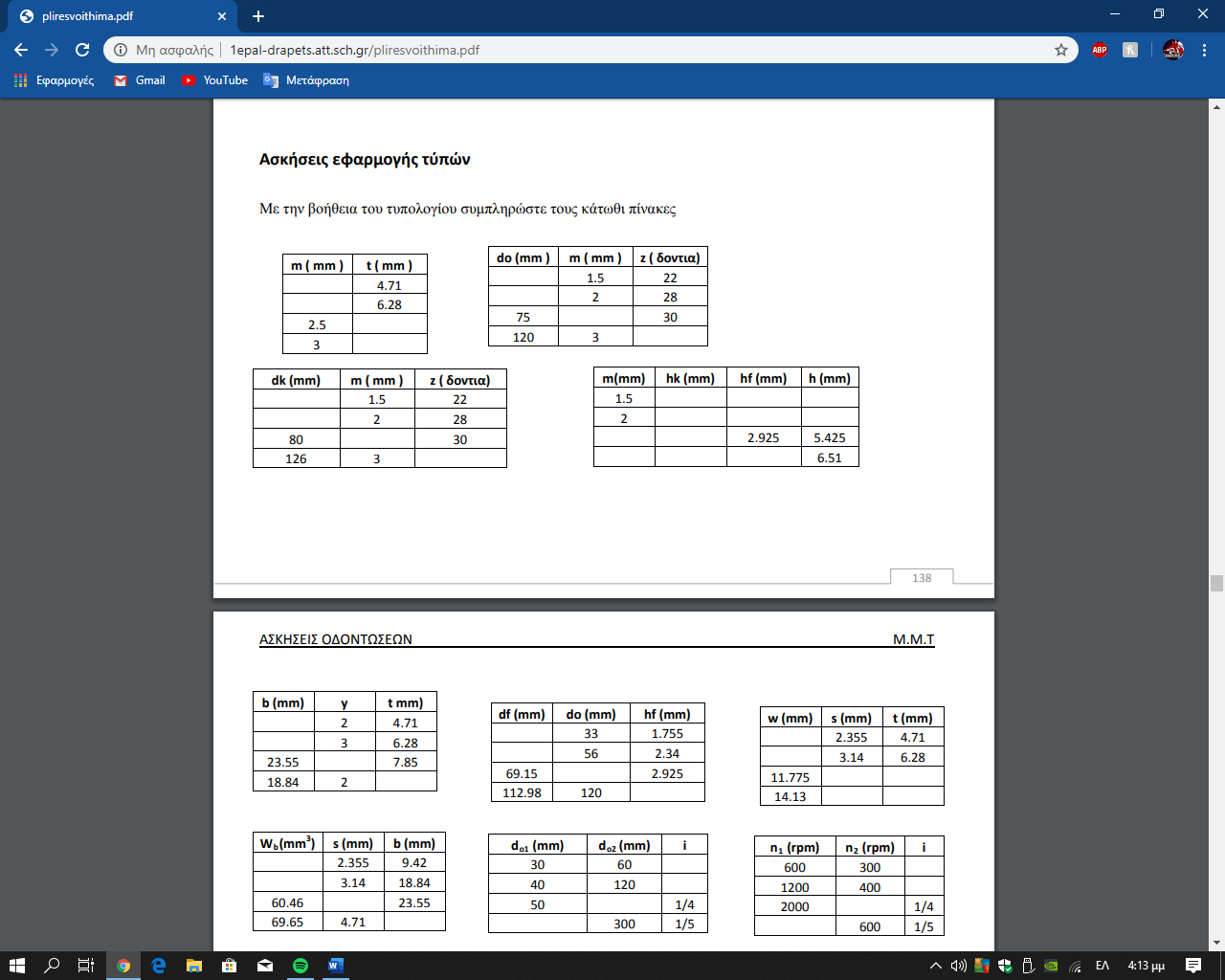 ******θα ακολουθήσουν άλυτες ασκήσεις στις οδοντώσεις για εξάσκηση και εμπέδωση του τυπολογίου.*******ΜΕΝΟΥΜΕ ΣΠΙΤΙ***ΑΚΟΛΟΥΘΟΥΜΕ ΤΙΣ ΟΔΗΓΙΕΣ ΤΩΝ ΓΙΑΤΡΩΝ****ΠΡΟΣΤΑΤΕΥΟΥΜΕ ΤΟΥΣ ΕΑΥΤΟΥΣ ΜΑΣ ΚΑΙ ΤΟΥΣ ΓΥΡΩ ΜΑΣ*********do1(𝑚𝑚)do2(𝑚𝑚)𝑖30604012050¼3001/5𝑛1 𝑟pm𝑛2 𝑟pm𝑖60030012004002000¼6001/5Ζ1Ζ2𝑖2550309040¼1501/5αdo1(𝑚𝑚)do2(𝑚𝑚)30604012012520018060